 Maxine Turner-Williams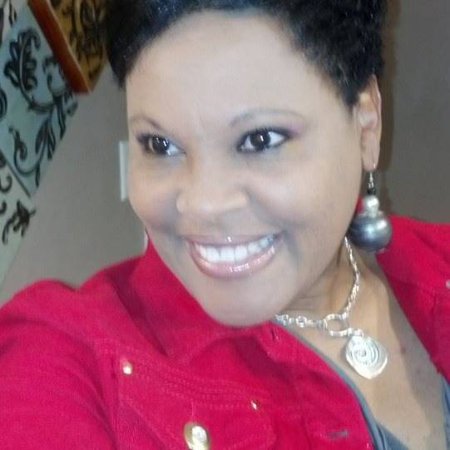 Nominee for VP of MembershipI recently graduated with my Masters in Law from Regent University. I also hold a Bachelors in Arts in Human Resource Administration from Saint Leo University. I utilized a large portion of my time studying and briefing court cases during my schooling. I wish to give back to an organization in which I can learn from and contribute my talents. I would like to be an active member and assist SEVA ATD to be the best/go-to professional organization for talent development professionals. I’m currently working at Busch as the Human Resource Manager/Employee Relations Lead. I have served in the human resources field for over 16 years. I enjoy assisting employee’s development and shaping their future as it relates to their career goals. Within the next year, I wish to become a certified training professional. It is my hope and desire to become VP of Membership and help to continue to shape SEVA ATD as the pillar of training strength to the community. It is my purpose to leave a positive footprint in the talent development arena and to commit myself to those who will partake in this career path. To that end, I would like to end with this quote: “Job training empowers people to realize their dreams and to improve their lives.”- Sylvia Burwell.  